Pyhän Henrikin Pyhiinvaellusyhdistys ryJäsenkirje kevät 2023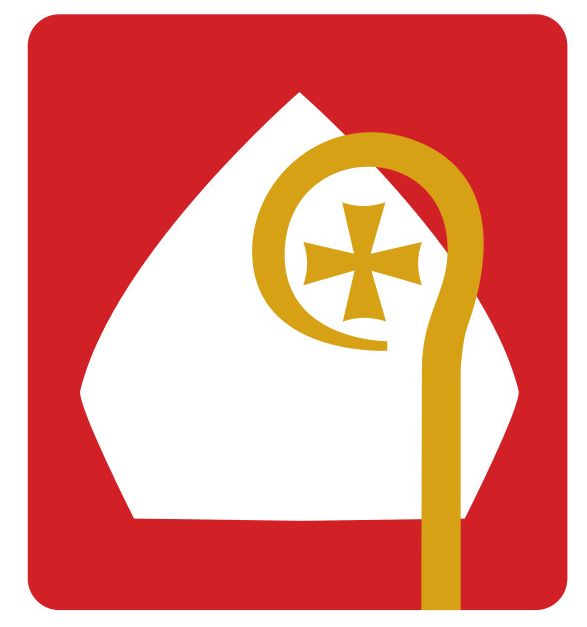 Hyvä yhdistyksemme jäsenKevät on jo pitkällä ja edessä on jälleen loistava pyhiinvaelluskausi 2023! Mitä lämpimämmin tahdomme kutsua sinut yhdistyksemme kevätkokoukseen maanantaina 27.3.2023 klo 18.00 Mynämäen seurakuntakodille (keskuskatu 17). Kokouksessa käsitellään yhdistyksen sääntömääräiset asiat ja kuullaan lisää infoa kesän vaelluksista. Tämän kirjeen liitteenä saat kevätkokouksen esityslistan. Muistathan ilmoittautua kokoukseen, ilmoittautua voi joko sihteeri Menni Heikkiselle (menni.heikkinen@gmail.com, p. 040 578 3737) tai tiedottaja Jarno Johanssonille (jarno.johansson@gmail.com, p. 040 755 5970). Toivomme ilmoitautumista 20.3. mennessä. Tämän kirjeen lopussa on lisäksi ohjeet vuoden 2023 jäsenmaksun maksamiseen. Menovinkkejä:13.5. Pyhiinvaelluskauden avaus Turun tuomiokirkossa.18.6. Nousiaisissa Pyhiinvaeltajien kirkkopyhä ja Henrikin sarkofagiin liittyvän värityskirjan julkistaminen. Messu kirkossa klo 10, jonka jälkeen kirkkokahvit sekä julkaisutilaisuus Vanhassa pappilassa.Tänä vuonna ei järjestetä pitkää vaellusta, mutta suunnitteilla on nyt:- Kesän vaellukset: pitäjäkohtaiset päivävaellukset, bussiretket reitin
varren kirkkoihin- Päivävaellukset: Paikkakunnat valitsevat itse päivänsä hallituksen jäsenien johdolla.- Myös polkupyörävaelluksia on suunnitteilla.Ohjeet vuoden 2023 jäsenmaksun maksamiseen:Henkilöjäsenet 10 euroa/v, ainaisjäsenet 100 euroa, kannatusjäsenet 200 euroa/v. Seurakunnat saavat maksusta kuitenkin 50 % alennuksen, joten heidän maksunsa on 100 euroa/v. Maksusuoritukset tilillemme FI70 5711 6140 0201 87 Vaellusterveisin,Pyhän Henrikin Pyhiinvaellusyhdistyksen Pj. Jouni Elomaa,Tiedottaja Jarno Johansson,Sihteeri Menni Heikkinen.